                          ________________________________________________________________                      ҠАРАР                                                                                                 РЕШЕНИЕ  12 май  2022 йыл                              № 187                      12   мая 2022 года  О внесении изменений в решение Совета сельского поселения Тынбаевский сельсовет муниципального района Мишкинский район Республики Башкортостан от 08.05.2014 года  № 210 «Об утверждении Положения о бюджетном процессе в сельском поселении Тынбаевский сельсовет муниципального района Мишкинский район Республики Башкортостан» (в ред. от 26.02.2016 года № 45, от 27.04.2017 года № 121, от 25.05.2017 года № 175, от 26.04.2019 года № 235)Руководствуясь Федеральным законом от 06.10.2003 №131-ФЗ «Об общих принципах организации местного самоуправления в Российской Федерации», Бюджетным кодексом Российской Федерации и в целях приведения муниципальных нормативных правовых актов в соответствии с действующим законодательством Российской Федерации, Совет сельского поселения  Тынбаевский сельсовет муниципального района Мишкинский район Республики Башкортостан  двадцать восьмого Созыва    р е ш и л:Внести в решение Совета сельского поселения  Тынбаевский сельсовет муниципального района Мишкинский район Республики Башкортостан от  08.05.2014  года № 210 «Об утверждении Положения о бюджетном процессе в сельском поселении Тынбаевский сельсовет муниципального района Мишкинский район Республики Башкортостан» (в ред. от  26.02.2016 года № 45, от 27.04.2017 года № 121, от 25.05.2017 года № 175, от 26.04.2019 года № 235)   следующие изменения и дополнения:1.1. часть 3 статьи 14 изложить в следующей редакции«Решения, муниципальные правовые акты поселения, регулирующие предоставление субсидий юридическим лицам (за исключением субсидий государственным (муниципальным) учреждениям), индивидуальным предпринимателям, а также физическим лицам - производителям товаров, работ, услуг, должны соответствовать общим требованиям, установленным Правительством Российской Федерации, и определять:1) категории и (или) критерии отбора юридических лиц (за исключением государственных (муниципальных) учреждений), индивидуальных предпринимателей, физических лиц - производителей товаров, работ, услуг, имеющих право на получение субсидий;2) цели, условия и порядок предоставления субсидий, а также результаты их предоставления;3) порядок возврата субсидий в соответствующий бюджет в случае нарушения условий, установленных при их предоставлении;4) случаи и порядок возврата в текущем финансовом году получателем субсидий остатков субсидий, предоставленных в целях финансового обеспечения затрат в связи с производством (реализацией) товаров, выполнением работ, оказанием услуг, не использованных в отчетном финансовом году (за исключением субсидий, предоставленных в пределах суммы, необходимой для оплаты денежных обязательств получателя субсидии, источником финансового обеспечения которых являются указанные субсидии);5) положения об осуществлении в отношении получателей субсидий и лиц, указанных в пункте 5 статьи 78 Бюджетного кодекса Российской Федерации, проверок главным распорядителем (распорядителем) бюджетных средств, предоставляющим субсидии, соблюдения ими порядка и условий предоставления субсидий, в том числе в части достижения результатов их предоставления, а также проверок органами государственного (муниципального) финансового контроля в соответствии со статьями 268.1 и 269.2 Бюджетного Кодекса Российской Федерации.1.2. абзац 2 части 2 статьи 15 изложить в следующе редакции: «Порядок определения объема и предоставления указанных субсидий из бюджета сельского поселения Тынбаевский сельсовет муниципального района Мишкинский район Республики Башкортостан, в том числе результаты их предоставления, устанавливается соответственно нормативно правовыми актами администрации сельского поселения Тынбаевский сельсовет муниципального района Мишкинский район Республики Башкортостан. Указанные нормативные правовые акты администрации сельского поселения Тынбаевский сельсовет муниципального района Мишкинский район Республики Башкортостан должны соответствовать общим требованиям, установленным Правительством Российской Федерации, и содержать положения об осуществлении в отношении получателей субсидий и лиц, указанных в пункте 3 статьи 78.1.Бюджетного кодекса Российской Федерации, проверок главным распорядителем (распорядителем) бюджетных средств, предоставляющим субсидии, соблюдения ими порядка и условий предоставления субсидий, в том числе в части достижения результатов их предоставления, а также проверок органами государственного (муниципального) финансового контроля в соответствии со статьями 268.1 и 269.2 Бюджетного кодекса Российской Федерации.»2. Настоящее решение обнародовать путем размещения на информационном стенде в здании Администрации сельского поселения Тынбаевский сельсовет муниципального района Мишкинский район Республики Башкортостан (д. Тынбаево, ул.Школьная,д.2а) и разместить на официальном сайте Администрации муниципального района Мишкинский район Республики Башкортостан https://mishkan.ru в разделе поселения - Тынбаевский.3. Контроль за исполнением настоящего Решения возложить на постоянную комиссию Совета сельского поселения по бюджету, налогам и вопросам муниципальной собственности.Глава  сельского поселения 				                      Д.Д.Янгубаев			                     БАШKОРТОСТАН      РЕСПУБЛИКАhЫМИШКӘ РАЙОНЫ МУНИЦИПАЛЬ РАЙОНЫНЫHТЫМБАЙ АУЫЛ СОВЕТЫАУЫЛ БИЛӘМӘhЕСОВЕТЫ452352, Тымбай ауылы, Мәктәп  урамы. 2 аТел.: 2-64-34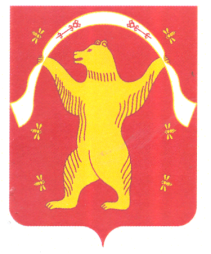 РЕСПУБЛИКА БАШКОРТОСТАНСОВЕТСЕЛЬСКОГО ПОСЕЛЕНИЯ ТЫНБАЕВСКИЙ СЕЛЬСОВЕТМУНИЦИПАЛЬНОГО РАЙОНАМИШКИНСКИЙ РАЙОН452352, д. Тынбаево, ул. Школьная  2 аТел.: 2-64-34